Консультация для родителей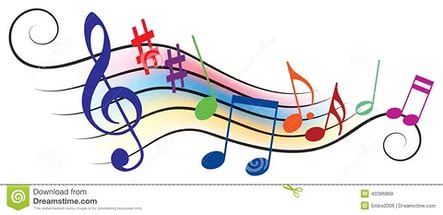 Существует много способов преодолеть скверное состояние души и тела, и один из самых эффективных - погрузиться в чарующий мир прекрасных мелодий. Уже полвека для исцеления от многих болезней успешно используется музыкальная терапия.Банальная фраза «Все болезни от нервов» часто вызывает у нас ироническую усмешку. Тем не менее, трудно выделить среди наших близких и знакомых людей, у которых не возникало бы порой чувство притупленности в восприятии внешнего мира, недовольства собой, «беспричинной» усталости и даже апатии. На ум тут же услужливо приходит термин «депрессия»...Не слышно шума городского. Уйти от угнетенного состояния помогает многое - например, пребывание на свежем воздухе, вдали от городских шумов. Благотворное влияние на «возрождение» души оказывает слушание шума моря или пения птиц. Уже давно замечено, что в среде любителей пернатых, живущих в окружении скворцов, жаворонков, кенарей и певчих дроздов, много долгожителей. Ученые нашли объяснение этому любопытному феномену - человек генетически связан со звуками, которые издают наши пернатые друзья. Их голоса запрограммированы в структурах мозга как раздражитель, вызывающий эмоции. Они успокаивают нас, снимают усталость с души, приводят в равновесие процессы, происходящие в организме. Дух и тело возвращаются в состояние гармонического сосуществования.А вот ежедневный городской шум отрицательно влияет на здоровье. По мнению французских исследователей, он является причиной семи из десяти неврозов. Кроме того, люди, непрерывно испытывающие воздействие городского и производственного шума, чаще других страдают сердечнососудистыми заболеваниями, гипертонической болезнью и даже желудочно-кишечными заболеваниями - об этом говорит неумолимая статистика. Однако шум шуму рознь. Роженицы и новорожденные переносят родовые боли легче под расслабляющие звуки - легкий шум морского прибоя, мерный шелест лесной листвы, пение птиц, журчание ручья. С этой целью, а так же для исцеления от многих болезней в странах западной Европы и США еще с конца 1940-х годов успешно используют музыкальную терапию. Кстати, США оказались первой страной в мире, где врачи уже во второй половине прошлого столетия стали успешно применять музыку для лечения фантомных болей, возникающих обычно после ампутации конечностей и нередко носятмучительный, изнуряющий характер. И некоторые результаты такого лечения просто ошеломляют.В последнее время исцеление музыкой не только неврозов и, но и целого ряда болезней находит эффективное применение и в нашей стране.Между тем постоянное пребывание в пониженном настроении не так безобидно, как кажется на первый взгляд. Если оно не проходит в течении дня или более, то врачи говорят о неврозах, способных принимать самые разные обличья.Против разлада в душе. Классический пример невротической личности - великий композитор Петр Ильич Чайковский. Его собственная музыка, получившая мировое признание, нередко являлась причиной возникновения у автора подавленного состояния. И вместе с тем в одном из писем Чайковский признавался - «Если бы не музыка, я бы сошел с ума!» Даже на Льва Толстого, который не причислял Чайковского к своим любимым композиторам, произвел настолько сильное впечатление его Первый струнный квартет, что писатель разрыдался при его прослушивании.Первым теоретиком музыки считают древнегреческого философа Пифагора. До нас дошла, в частности, история об одном музыкальном приеме, который использовал этот древний мудрец в житейской практике.Как музыка укротила отчаяние.Однажды Пифагор увидел разъяренного юношу, которому изменила возлюбленная. Пребывая в состоянии аффекта, молодой эллин намеревался поджечь дом своей неверной избранницы. Тогда Пифагор приказал находившемуся поблизости музыканту-флейтисту сыграть нежную, успокаивающую мелодию. Слыша эти умиротворяющие звуки, отвергнутый любовник поостыл и пришел в себя. Катастрофы удалось избежать. По свидетельству одного из учеников философа, с помощью музыки Пифагор «легко обращал и поворачивал к противоположному состоянию страсти души, недавно в них поднявшиеся и зародившиеся в неразумном виде - скорбь, раздражение, жалость, неуместную ревность, страх, разнообразные вожделения, гнев, желание, распущенность, горячность, - выправляя каждый из этих недостатков к добродетели».Итак, разумно подобранные мелодии действуют как спасительные целебные составы. Но этим дело не ограничивается. Каждый музыкальный инструмент, обладающий индивидуальным «голосом», по-своему влияет на конкретные органы человеческого организма. Еще в средние века горожане замечали, что во время эпидемий чумы, холеры, тифа близ храмов и монастырей смерть не косила людей, тогда в этом видели силу божественной защиты. И только в наше время достоверно выяснено, что колокольный звон создает не только праздник для души, оказывая положительное эмоциональное воздействие на психику, но и убивает многие болезнетворные бактерии. И эту позитивную нагрузку выполняют инфра- и ультразвуки, которые наше ухо не слышит.А наш современник, солист Московской государственной филармонии, Сергей Судзиловский рассказал в одном из интервью - «Ценители музыки в более чем в тридцати странах мира, слышавшие звучание моей виолончели, изготовленной еще в XVI веке, отмечают ее особый «голос». И по тембру звучания сравнивают ее с подлиннымцелительством и души, и тела».Одно время популярный французский актер Жерар Депардье страдал нарушением слуха. Ему очень повезло, что на помощь пришел известный отаринолоринголог Альфред Томатис. Врачу удалось полностью восстановить слух знаменитому пациенту.Конек этого целителя - музыкальная терапия. Томатис установил, что классическая музыка обладает поистине волшебными свойствами. Радиоаппаратура, внедренная в ухо пациента с ослабленным слухом, транслировала музыку Вивальди. Как установил Томатис, в сочинениях этого композитора «проскальзывают» плавные, длящиеся в течении 30 секунд, переходы от форте к пиано. А это совпадает с биоритмами полушарий головного мозга. Позже Томатис пришел к выводу, что подобное положительное воздействие оказывают и некоторые церковные песнопения, и сочинения Моцарта, Чайковского, Баха, Генделя и даже короля вальсов Иоганна Штрауса.Строить и жить помогает. Как же объясняют специалисты в области музыкальной терапии благотворное влияние музыки на здоровье человека? Во-первых музыка вызывает в памяти слушателя приятные картины из прошлой жизни. Во-вторых, музыка тренирует отдельные функции организма. И в- третьих, звуки музыки оказывают вибрационное воздействие на органы. Когда частота музыкального звука совпадает с частотой внутреннего органа, то возникает явление резонанса. Оно заметно «подстегивает» работу органа и соответствующей системы организма. Методика так называемой звукорезонансной терапии уже внедрена в санатории «Алтайский замок» курорта «Белокуриха». И как показывает лечебная практика, она реально помогает пациентам.Даже если у вас, к счастью, нет существенных проблем со здоровьем, используйте музыку в процессе учебы или творческой работы. Если красивая мелодия будет звучать тихо, как бы на заднем плане, то вы на деле ощутите, насколько повысится усвояемость нового материала и производительность труда